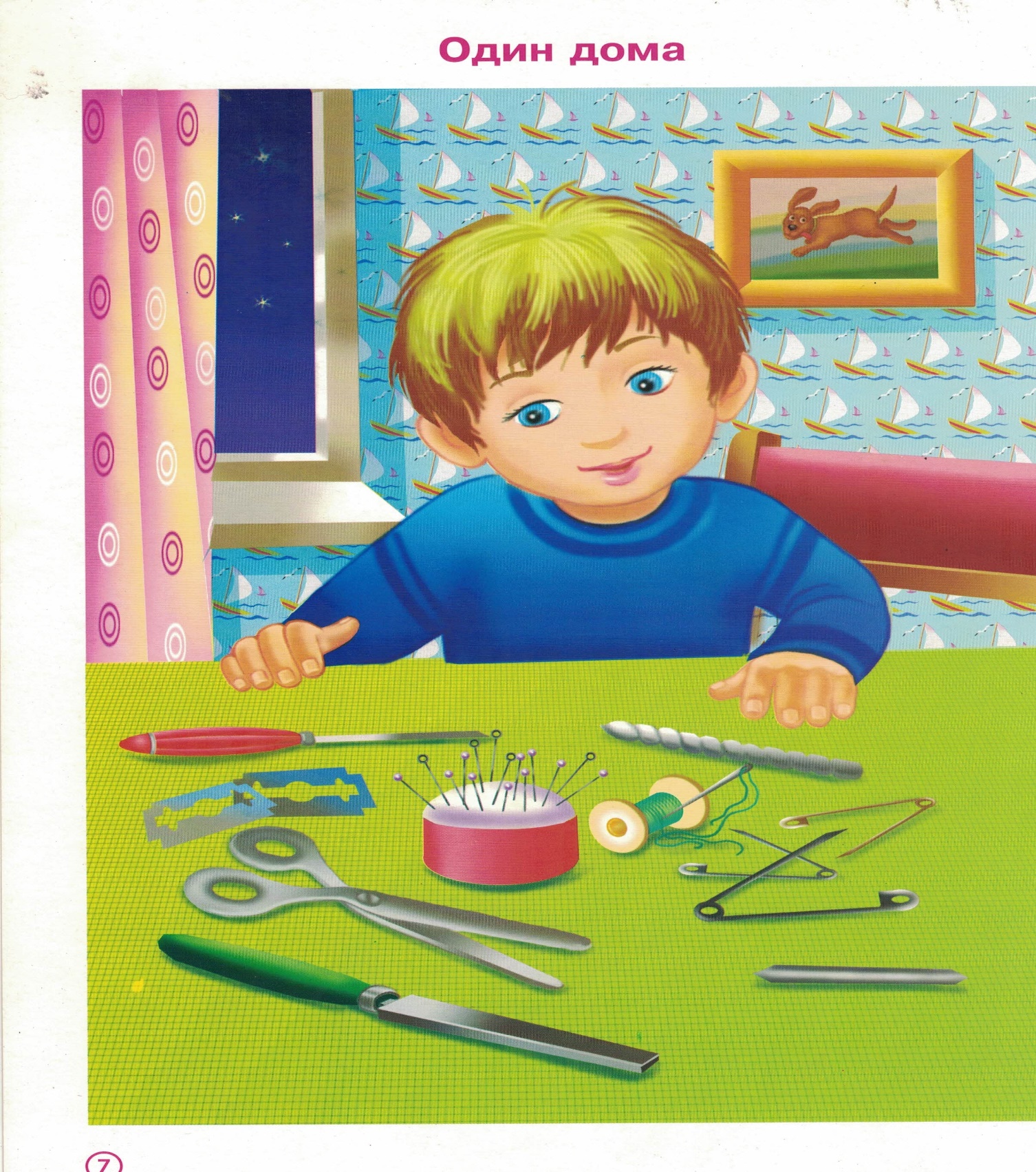 Один домаПосмотрите на картинку и обсудите ее.Что делает Саша?  Что произойдет, если мальчик начнет играть с этими предметами? Как оказалось, что опасные предметы оказались на столе? Саша остался один дома и нашел их в разных местах или родители оставили, опаздывая на работу? Как бы ты поступил, увидев эти предметы?Вопрос – ответОбсудите с ребенком следующие, что может быть опасным дома?Спички, мамина косметика, электрический ток, высота балкона, стиральные порошки, неотремонтированная сантехника, газовая плита, неожиданный звонок в дверь.Взрослый вместе с ребенком вспоминает список опасных предметов и подводит итог. Все эти предметы необходимы в доме, но они могут стать опасными для детей. Поэтому без взрослых «общаться» с ними нельзя.Игра «Хорошо-плохо»Взрослый проговаривает вслух пользу вред опасных для детей предметов, дети дополняют:иголкой шьют – иголкой можно уколоться;ножницами режут – ножницами можно повредить руки;спички обеспечивают огонь – спички могут стать причиной пожара;скрепкой соединяют -скрепкой можно уколоться;стеклянная посуда красивая, гигиеничная – ее можно разбить и пораниться;мамина косметика хорошо пахнет – там много химии можно отравиться «заработать2 аллергию.Решение проблемных ситуацийПриведены примеры ситуаций с которыми ребенок может столкнуться находясь дома один, обсудите их:Медсестра из поликлиники принесла бабушке лекарство.Женщина предлагает замечательного котенка .Мамины сотрудники по работе, пришли забрать важные документы.Слесарь пришел ремонтировать кран.Все вместе обсуждают, как ответить, не обидев незнакомцев, может быть они хорошие люди и говорят правду, но лучше в данном случае не рисковать – попросить прийти позже, записать через дверь имя, отчество, его телефон (при возможности), извиниться и т.д.Двое мальчиков взяли коробку спичек и начали строить кораблики, домики.(Из чего можно строить, а из чего -нет)?Мальчику захотелось подогреть котлетки. Он подходит к газовой плите и пытается ее включить. (Что нужно сделать?)Саша уже хорошо знает правила безопасности дома. Он никогда не открывает двери незнакомым людям, не берет в руки опасные предметы. А ты?